WNIOSEK O UZNANIE ZALICZEŃNa podstawie § 29 ust. 6 Regulaminu studiów stacjonarnych i niestacjonarnych pierwszego i drugiego stopnia oraz jednolitych studiów magisterskich uchwalonego przez Senat Akademicki Politechniki Poznańskiej Uchwałą Nr 154/2016-2020 z dnia 24 kwietnia 2019 r. proszę o wyrażenie zgody na uznanie zaliczeń z przedmiotów przed przerwaniem studiów:.................................................................podpis studentaPouczenie: Wniosek należy złożyć w ciągu dwóch pierwszych tygodni zajęć DECYZJAwyrażam zgodę na przepisanie ocenwyrażam zgodę na przepisanie ocen dla pozycji ………………………………………………………………………………nie wyrażam zgody na przepisanie ocen dla pozycji …………………………………………………………………………Poznań, dnia ....………………….                                                               		…………. ..……………………………………. podpis Dziekana WYDZIAŁ ARCHITEKTURY POLITECHNIKA POZNAŃSKA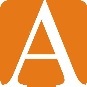 Poznań, dnia……………………….r.………………………………………………...……………….…Imię i nazwisko……………………………………..……….…………….………Numer albumuArchitektura/Architektura wnętrzstacjonarne      I stopnia/ II stopnia*Semestr studiów  1    2   3   4   5   6   7………………………………………………...…………..……Adres  zamieszkanie…………………………………………………..……..………Nr telefonuProdziekan ds. studenckichdr inż. arch. Barbara Świt-JankowskaLp.PrzedmiotTermin uzyskania ocenyTermin uzyskania ocenyUzyskana ocenaUzyskana ocenaUzyskana ocenaUzyskana ocenaUwagi DziekanaLp.Przedmiotrok ak.sem.wćlpUwagi Dziekana12345678910